Bulletin for Thursday, April 26, 2018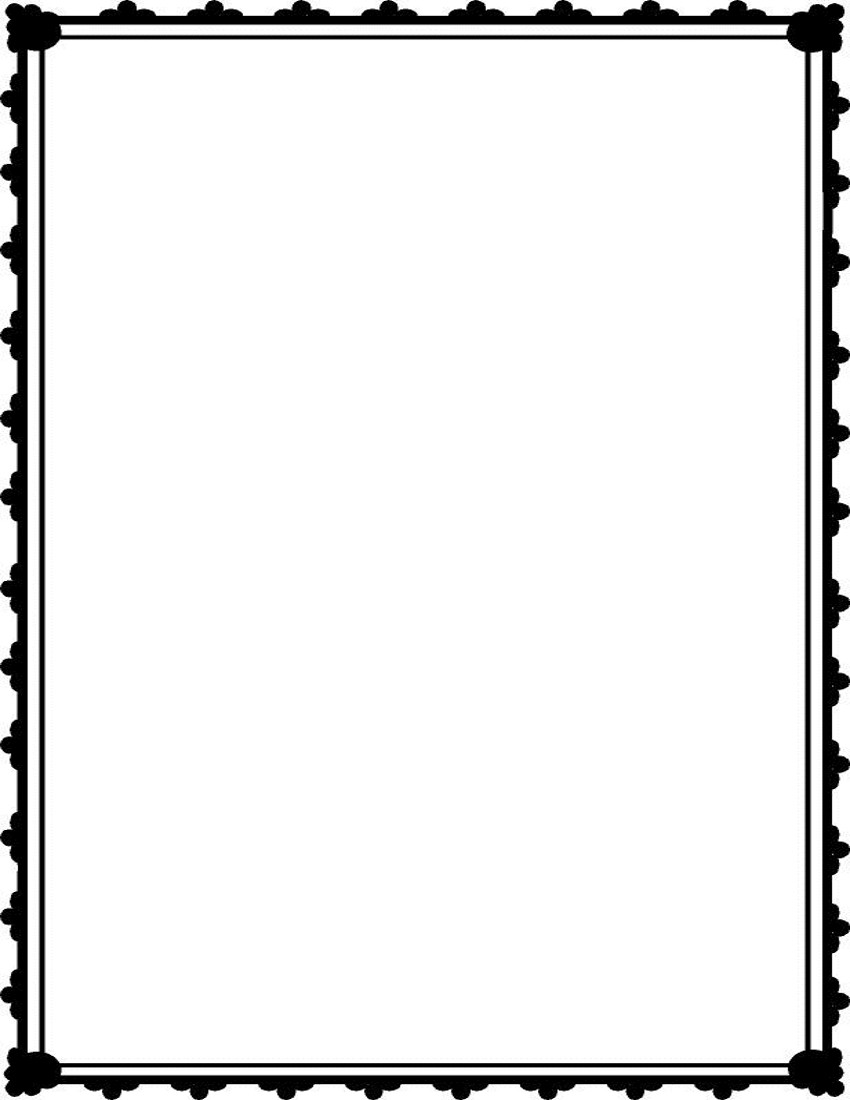 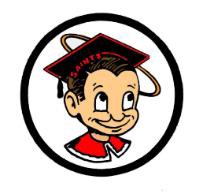 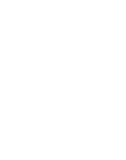 GENERALVery important for all AP students, 10th, 11th, and 12th grade students that have not pre-registered for AP testing; please report to Ethel Pope at 8:30 a.m. on Friday, April 27th. This is your last chance to register.  If you do not register, you will not be able to take the AP test.Attention 12th grade students: Cast Testing will begin on Tuesday, May 1st. You will be testing with your Econ and Govt. class.  Looking forward to a great day of testing.Attention seniors: Senior Appeals are being accepted until April 30th. If you need an appeal form please pick one up in Mr. Diaz’ office (Admin Bldg. room 119).Attention juniors! There will be an important junior class of 2019 meeting at lunch TODAY, in Ms. Turner's room 613. We will be discussing officers for next year, t-shirts, and prom. Get your lunch and get to the meeting by 12:40 sharp! It’s a sign of the times to have your information shredded. When your private information is thrown out in a way that is not private the Media is now covering this to make it Headline news Unlawful document destruction is now covered by the media.To be eligible to win the prize for the Shred Challenge your classroom must bring in the most shredding on Friday, April 27th.Attention OTCR Students:  Please report to room 235 at Lunch or After School on a daily basis until you have completed all of your OTCR courses. Failure to do so may affect your Graduation status.Saints, come and participate in the Push Up Challenge this Friday during lunch @ the Army Push Up Challenge event (practice field).  The top SMHS student will compete for a chance to win some great prizes!Sophomores and juniors! Are you interested in being a Link Crew Leader for the coming academic school year? Do you have questions about what a Link Leader is? Come to recruitment day on Thursday May 3rd after school, in the small gym, to hear what we're all about.  Applications to join will be available!  CLUBSCE’ENI, our group meeting is TODAY at lunch in room 234. We will be discussing our upcoming fundraiser and end of the year event. Bring you lunch and see you there.The Project Teen Health After-school Fitness Challenge continues TODAY in the Aerobics Room, 341 from 3-4pm. All fitness levels are welcome! Dress for a workout and bring a water bottle because you will sweat!SPORTSCongratulations to the Saints Racing Team! The “new race” team traveled to Famoso Raceway for the season opener event.  The team qualified 4th out of 18 cars in their class with a reaction time of 18 seconds and a Quarter Mike Time of 13.11 seconds @ 107.33 MPH.  The team was eliminated after a valiant effort and is poised to return to Famoso in June!  Great Job SAINTS!  Any students who would like to participate in sports during the summer or next school year.  The first step to being a student-athlete is getting your sports physical. This year Dignity Health is offering free sports physicals to all students who are interested. They will be at the hospital on Thursdays during the month of May. For more information and to sign up please see either Mr. Hestand in the Athletic Training Room on the south side of the gym across from the swimming pool or Mr. Yamate in room 638.                             Santa Maria High School - Go, Saints!